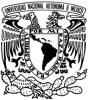 UNIVERSIDAD NACIONAL AUTÓNOMA DE MÉXICO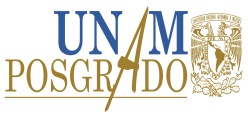 PROGRAMA DE MAESTRIA Y DOCTORADO EN  ESTUDIOS MESOAMERICANOSFACULTAD DE FILOSOFÍA Y LETRASINSTITUTO DE INVESTIGACIONES FILOLÓGICASPrograma de actividad académicaUNIVERSIDAD NACIONAL AUTÓNOMA DE MÉXICOPROGRAMA DE MAESTRIA Y DOCTORADO EN  ESTUDIOS MESOAMERICANOSFACULTAD DE FILOSOFÍA Y LETRASINSTITUTO DE INVESTIGACIONES FILOLÓGICASPrograma de actividad académicaUNIVERSIDAD NACIONAL AUTÓNOMA DE MÉXICOPROGRAMA DE MAESTRIA Y DOCTORADO EN  ESTUDIOS MESOAMERICANOSFACULTAD DE FILOSOFÍA Y LETRASINSTITUTO DE INVESTIGACIONES FILOLÓGICASPrograma de actividad académicaUNIVERSIDAD NACIONAL AUTÓNOMA DE MÉXICOPROGRAMA DE MAESTRIA Y DOCTORADO EN  ESTUDIOS MESOAMERICANOSFACULTAD DE FILOSOFÍA Y LETRASINSTITUTO DE INVESTIGACIONES FILOLÓGICASPrograma de actividad académicaUNIVERSIDAD NACIONAL AUTÓNOMA DE MÉXICOPROGRAMA DE MAESTRIA Y DOCTORADO EN  ESTUDIOS MESOAMERICANOSFACULTAD DE FILOSOFÍA Y LETRASINSTITUTO DE INVESTIGACIONES FILOLÓGICASPrograma de actividad académicaUNIVERSIDAD NACIONAL AUTÓNOMA DE MÉXICOPROGRAMA DE MAESTRIA Y DOCTORADO EN  ESTUDIOS MESOAMERICANOSFACULTAD DE FILOSOFÍA Y LETRASINSTITUTO DE INVESTIGACIONES FILOLÓGICASPrograma de actividad académicaDenominación:  Seminario de Metodología – Temas Selectos de Metodología – Lengua Mixteca IIDenominación:  Seminario de Metodología – Temas Selectos de Metodología – Lengua Mixteca IIDenominación:  Seminario de Metodología – Temas Selectos de Metodología – Lengua Mixteca IIDenominación:  Seminario de Metodología – Temas Selectos de Metodología – Lengua Mixteca IIDenominación:  Seminario de Metodología – Temas Selectos de Metodología – Lengua Mixteca IIDenominación:  Seminario de Metodología – Temas Selectos de Metodología – Lengua Mixteca IIClave: 67857Semestre: 2017-2Campo de conocimiento: Estudios MesoamericanosCampo de conocimiento: Estudios MesoamericanosCampo de conocimiento: Estudios MesoamericanosNo. de créditos: 8 Carácter: Obligatoria (  ) Optativa ( X )    de elección (x )Carácter: Obligatoria (  ) Optativa ( X )    de elección (x )HorasHorasHoras por semana: Horas al semestreTipo: Seminario de metodologíaTipo: Seminario de metodologíaTeoría:Práctica:464Tipo: Seminario de metodologíaTipo: Seminario de metodología22464Modalidad: Seminario de metodologíaModalidad: Seminario de metodologíaDuración del programa: SemestralDuración del programa: SemestralDuración del programa: SemestralDuración del programa: SemestralSeriación:       No (  )         Si (  )         Obligatoria (     )      Indicativa (x)Actividad académica subsecuente:Actividad académica antecedente: Seminario de Metodología – Temas Selectos de Metodología – Lengua Mixteca IObjetivos generales: Proporcionar a los estudiantes herramientas comunicativas básicas para que puedan realizar interacciones cotidianas en la lengua sa’an savu-mixteca. Objetivos específicos: Aprenderán a espresar sus gustos y preferencias.Aprenderán a desenvolverse en una situación de compra-venta y/o intercambio de productos, además, podrán expresar y preguntar a otros sobre su estado de ánimo y sobre su estado de salud.Índice temáticoÍndice temáticoÍndice temáticoÍndice temáticoÍndice temáticoUnidadTema HorasHorasHorasUnidadTema TeóricasTeóricasPrácticas3Je kuniyo jiin je nujna’aniyo ‘lo que queremos y lo que nos gusta’1010104Nuu jenyo jin nuu nasamayo ’donde compramos e intercambiamos’1010105Je ndo’oyo ‘lo que sentimos’121212Total de horas:Total de horas:Suma total de horas:Suma total de horas:646464Contenido TemáticoContenido TemáticoUnidadTema y subtemas3Je kuniyo jiin je nujna’aniyo3.1 nuu kuya’u ndeyu ‘donde venden comida’3.2 nuu ya’u ‘en la plaza’4Nuu jenyo jin nuu nasamayo 4.1 kuanyo sa’ma ‘compramos ropa en la tienda’ 4.2 Nasamayo nuu yau’u ’intercamniamos  en la plaza’5je ndo’oyo5.1 Nu ita ‘en la milpa’5.2 ve’e nuu satajna ‘en la casa del curantero’Bibliografía básica:  Material de enseñanza de la lengua sa’an savu-mixteca, como segunda lengua. México: Instituto Nacional de Lengua Indíegenas-Universidad Pedagógica Nacional. Montero, G. y Pérez M. S. (2015) Hablemos en Ombeayiuts. Guia para el facilitador. México: Instituto Nacional de Lengua Indíegenas-Universidad Pedagógica Nacional. Bibliografía básica:  Material de enseñanza de la lengua sa’an savu-mixteca, como segunda lengua. México: Instituto Nacional de Lengua Indíegenas-Universidad Pedagógica Nacional. Montero, G. y Pérez M. S. (2015) Hablemos en Ombeayiuts. Guia para el facilitador. México: Instituto Nacional de Lengua Indíegenas-Universidad Pedagógica Nacional. Bibliografía complementaria: Consejo de Europa. (2002). Marco Común europeo de referencia de enseñanza de lenguas. Enseñanza aprendizaje y evaluación. Madrid: Ministerio de educación, cultura y deportes (para la edición en español).Gabbiani, B. (2007). Enseñanza de lengua: Reflexiones en entorno al enfoque comunicativo. Que hacer educativo num. 50. Bibliografía complementaria: Consejo de Europa. (2002). Marco Común europeo de referencia de enseñanza de lenguas. Enseñanza aprendizaje y evaluación. Madrid: Ministerio de educación, cultura y deportes (para la edición en español).Gabbiani, B. (2007). Enseñanza de lengua: Reflexiones en entorno al enfoque comunicativo. Que hacer educativo num. 50. Sugerencias didácticas:Exposición oral		               (x)Exposición audiovisual	               (x)Ejercicios dentro de clase	               (x)Ejercicios fuera del aula	               (x)Seminarios		               ( )Lecturas obligatorias	                                 ( )Trabajo de investigación	               ( )Prácticas de taller o laboratorio                  (x)Prácticas de campo	                                (x)Otras: ____________________                (  )Mecanismos de evaluación del aprendizaje de los alumnos: Exámenes parciales		                   (x)Examen final escrito		                   (x)Trabajos y tareas fuera del aula	                   ( )Exposición de seminarios por los alumnos    (  )Participación en clase	                                    (x)Asistencia	                                                      (x)Seminario                                                       (  )Otras:                                                              (  )